 오디션 지원서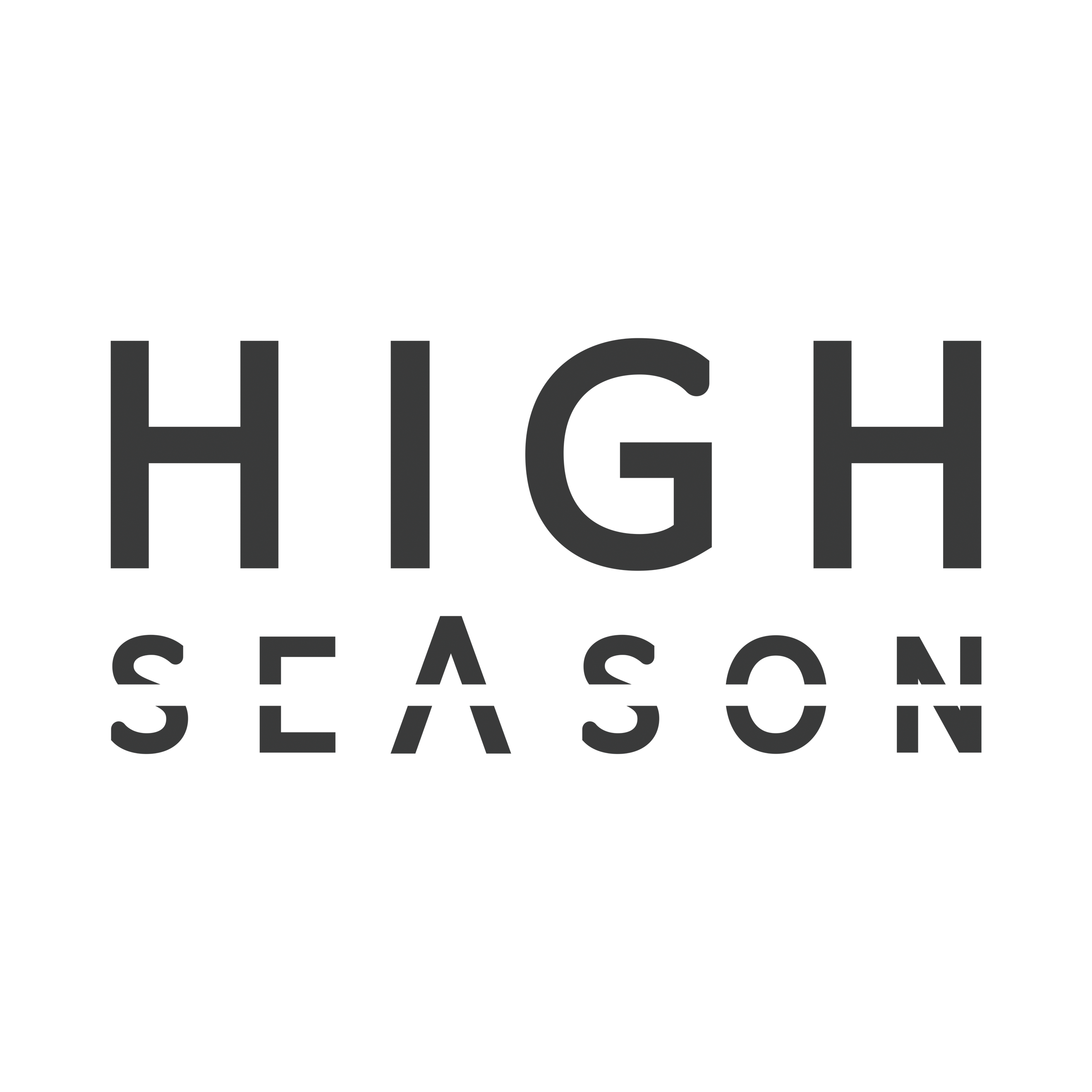 *주의사항*-합격자는 개별통보합니다. List of those who have passed will be announced individually.-본 오디션을 촬영/녹음하여 발생하는 컨텐츠에 대한 저작권은 HIGH SEASON에 귀속됩니다. HIGH SEASON. Reserves the right to keep copies of audition footage it has filmed and received.-14세 미만의 참가자는 부모님의 동의가 필요합니다. Participants under the age of 14 needs permission by guardian.개인정보 수집, 보관 및 활용 고지 및 동의서(주) HIGH SEASON서울시 강남구 신사동 557-25 지하 1층 대표이사 : 김원현 앞(주) HIGH SEASON(이하 ‘HIGH SEASON’이라 함)가 실시하는 오디션과 관련하여 HIGH SEASON은 다음과 같이 위 오디션의 응시자의 개인정보를 수집, 보관 및 활용하게 됩니다.오디션의 응시자는 HIGH SEASON이 응시자의 개인정보를 수집, 보관하고 활용하는 것에 대한 동의를 거부할 권리가 있습니다. 다만 응시자가 그러한 동의를 거부할 경우 HIGH SEASON에 대한 오디션 지원 등록이 되지 않습니다.다 음1. 개인정보 수집 항목: 성명, 성별, 생년월일, 혈액형, 전화번호, 키, 몸무게, 주소, 이메일, 학력, 취미,기타 특이사항 등2. 개인정보 보관 기한 : 동의서 제출년도 기준 3년3. 개인정보 활용 범위 : HIGH SEASON오디션 지원자의 평가시, 합격 통보시, HIGH SEASON 오디션 홍보시 □ 	HIGH SEASON이 실시하는 오디션과 관련하여 HIGH SEASON이 본인의 개인정보를 수집, 보관 및 활용하는 것과 관련하여 본인은 위 항목을 확인하고 본인의 자발적인 의사에 따라 개인정보의 수집과 보관 및 활용에 동의합니다.□ 	HIGH SEASON이 실시하는 오디션과 관련하여 본인이 HIGH SEASON이 본인의 개인정보를 수집, 보관 및 활용하는 것에 동의하지 않는 경우 본인의 오디션 등록이 제한될 수 있다는 점을 확인하고 본인의 자발적인 의사에 따라 개인정보의 수집과 보관 및 활용에 동의합니다. 년      월       일“오디션 응시자”성명 :연락처 :-----------------------------------------------------------------------14세 미만 지원자 “오디션 응시자”의 법적 대리인 또는 보호자주소 :                                             주소 :성명 :                                             성명 :주민번호 :                                         주민번호 :연락처:                                            연락처 :지원분야(Position)노래 / 랩, 댄서, 연기, 작곡 / 편곡 / 비트메이커 / 작사노래 / 랩, 댄서, 연기, 작곡 / 편곡 / 비트메이커 / 작사노래 / 랩, 댄서, 연기, 작곡 / 편곡 / 비트메이커 / 작사노래 / 랩, 댄서, 연기, 작곡 / 편곡 / 비트메이커 / 작사노래 / 랩, 댄서, 연기, 작곡 / 편곡 / 비트메이커 / 작사노래 / 랩, 댄서, 연기, 작곡 / 편곡 / 비트메이커 / 작사이름Korean성별Sex혈액형영문이름English신장Height체중Weight생년월일Birth Date생년월일Birth Date년   월   일 (양,음)년   월   일 (양,음)년   월   일 (양,음)국적Nationality학교이름 / 직업School Name / Occupation학교이름 / 직업School Name / Occupation취미 / 특기Hobby / Special Skills연락처Cellular집전화번호PhoneE-mail주소Address경력Expeience